grill & egg station AKITO PR文章                               （LH株式会社　広報部）「grill & egg station AKITO」~出汁巻き玉子＆鉄板焼きバル！~
JR新川崎駅近、JR鹿島田駅近に3/8（水）NEW OPEN！ 「出汁巻き玉子 全品半額！」開店キャンペーン実施中！ 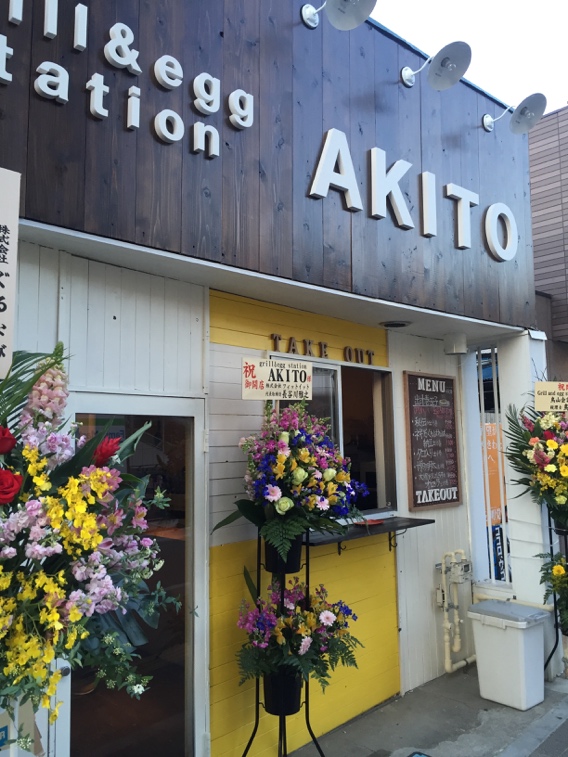 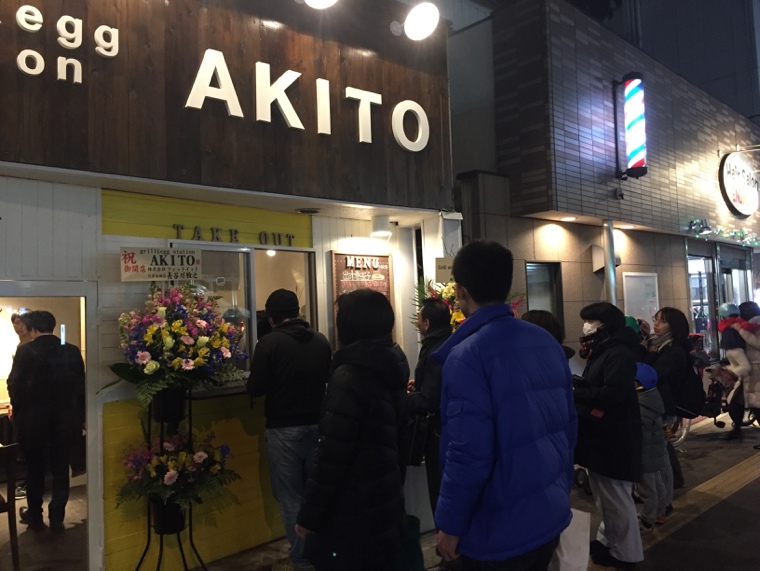 革命的新型だし巻き玉子。ついに完成。そして新川崎へ降臨！
旧来の愛念を覆す21世紀型オシャレ出汁巻き玉子。出汁巻き玉子の可能性に気づき、改良を重ねて開発した今作品。今までの出汁巻き玉子のイメージを壊し、創りあげます。JR新川崎駅徒歩３分、JR鹿島田駅徒歩２分の好立地に、新型出汁巻き玉子と鉄板焼きバルがNEWオープン！開店に際して、プレーン、納豆、明太子、カニ、シラスおろし、の５種類の味の出汁巻き玉子を、通常の半額の特別価格で販売したところ、驚きの大行列が！！初日、2日目と店頭に人混み大行列ができ、夜20時になんと完売。早速、新川崎・鹿島田の街に、AKITOのNEW出汁巻き玉子の衝撃が走りました！ランチやディナー用のテイクアウトやお土産に、最適なハイセンス出汁巻き玉子。もちろん出汁巻き玉子だけではなく、通常美味ランチ、出汁巻き玉子以外のディナーメニュー＆お酒もございます。＜grill & egg station AKITO　新川崎鹿島田店　詳細＞住所：神奈川県川崎市幸区鹿島田１丁目９−４営業時間帯：11時〜23時　　　※開店キャンペーン期間3/8~3/12まで店舗詳細・予約サイト: https://r.gnavi.co.jp/f6wn326s0000/　席数：20席ご予約受付・詳細確認のお電話：080-4346-7164　　　◇AKITO 開店キャンペーン詳細　（キャンペーン期間：3/8~3/12まで）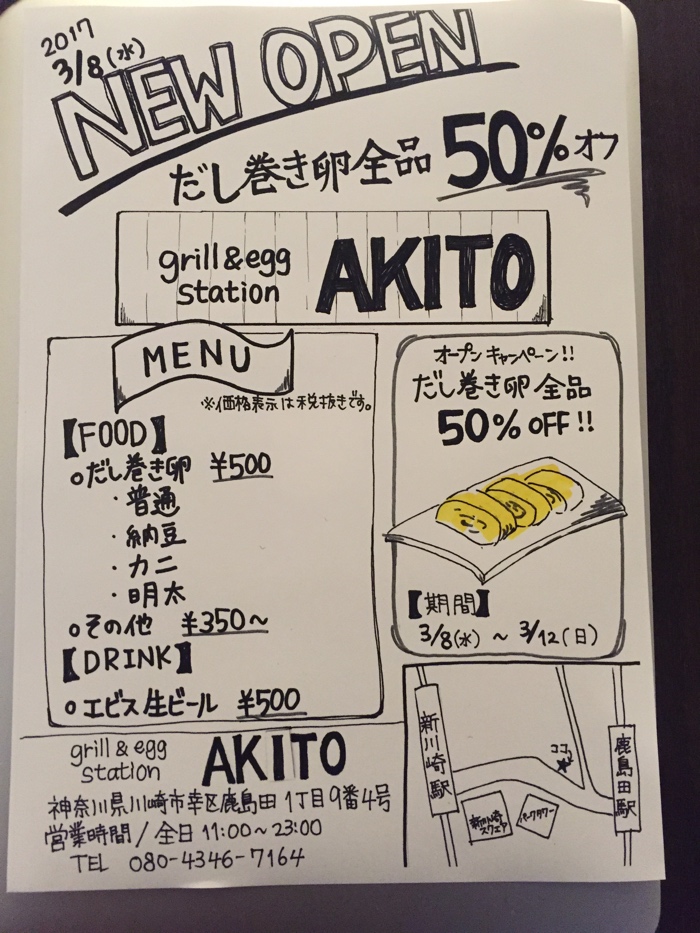 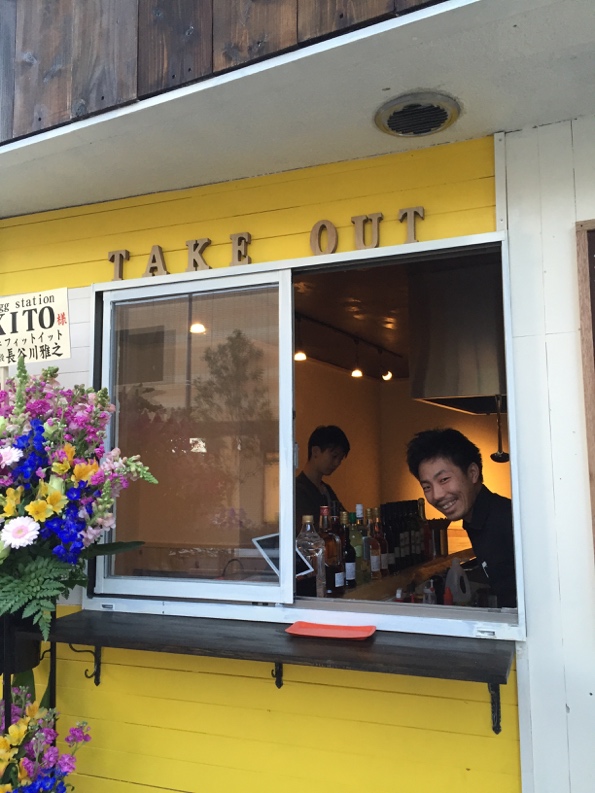 ◼︎取材等詳細お問い合わせ先LH株式会社マーケティング・広報部 毛利隆仁　090-9982-5345　　　http://lhac.jp　　　　　　